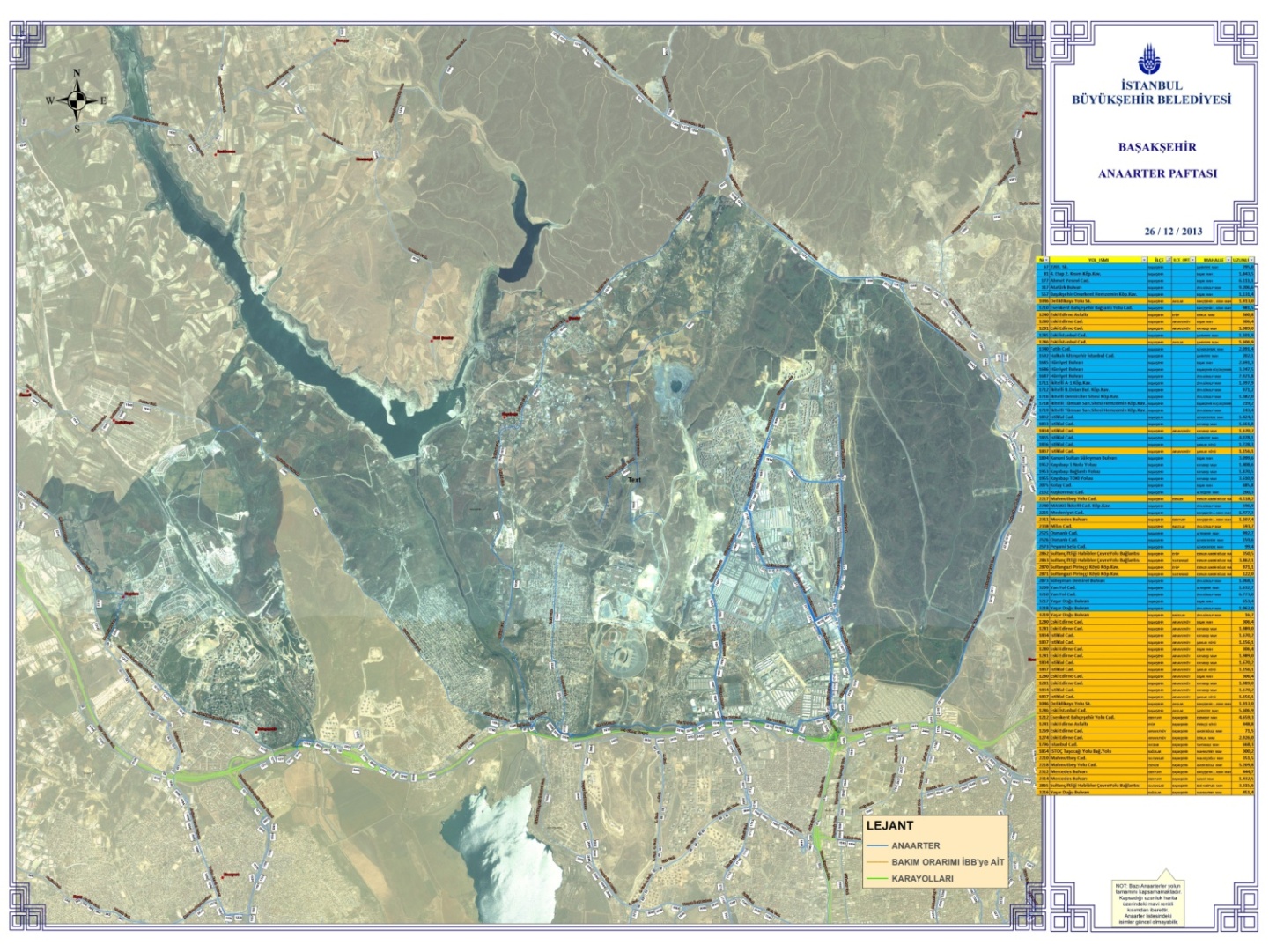 BAŞAKŞEHİR İLÇESİ ANAYOL HARİTASI ve LİSTESİ